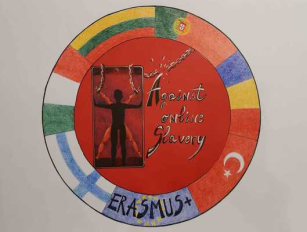 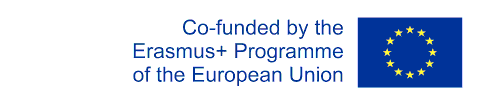 Plan de lectieAGAINST ONLINE SLAVERY (2019-1-FI01-KA229-060725)Tara/ ScoalaItaly I.I.S.S. Jacopo del Duca-Bianca Amato CefalùItaly I.I.S.S. Jacopo del Duca-Bianca Amato CefalùItaly I.I.S.S. Jacopo del Duca-Bianca Amato CefalùProfesorRosalba Gallà and Giovanna LibertoRosalba Gallà and Giovanna LibertoRosalba Gallà and Giovanna LibertoSubiectIstorie, Limba si litareatura Italiana + ITIstorie, Limba si litareatura Italiana + ITIstorie, Limba si litareatura Italiana + ITTopic:Haideti sa demascam sterile false!Haideti sa demascam sterile false!Haideti sa demascam sterile false!Varsta elevilor:15-16Durata lectiei:60 minute/lectieObiective:- să dobândească abilități de colaborare, de dialog și comparație în contextul muncii de grup• să conștientizeze rolul și caracteristicile comunicării transmise de social media• să dezvolte o atitudine critică față de informațiile transmise de social media• conștientizarea importanței criticii surselor• însuşirea noţiunii de fiabilitate a surselor• să dobândească instrumente de bază pentru citirea critică a informațiilor transmise în special de social media• sa știe cum să construiești hărți mentale și tabele• sa știe să-și prezinte judecățile într-un mod raționalLectia 1. Fake news in old timesPresentation of the activity in the classroom: first reflection on the issue of the reliability of sources Lectia 2- Analiza ghidată a unor știri false, pentru a le evidenția caracteristicile;- reflecții asupra necesității unei atitudini atente și conștiente față de știrile și informațiile transmise de social mediaLectia 3Pasul  1: Activitate critică: individual sau împărțiți pe grupe, elevii analizează unele postări furnizate de profesor și evaluează fiabilitatea acestora, deosebindu-le pe cele adevărate de cele false.Pasul 2 : Corectarea și evaluarea colectivă a textelor produse.Materiale:Fotocopii și tablă multimedia pentru lecțiile de la clasă;platformă comună pentru învățământ la distanțăMetode folosite:Lucrul cu diverse resurse de rețea, ascultarea, discutarea, consultareaEvaluarea obiectivelor dobândite:Profesorii vor evalua capacitatea critică a elevilor, capacitatea de a argumenta, munca organizatorică, angajamentul, participarea, respectarea regulilor și a termenelor limită.